TEMAT KOMPLEKSOWY: Moja rodzinaDzień IV28.05.2020r. (czwartek) Temat dnia: Kocham moich rodzicówTemat 1: „Moja rodzina”– ćwiczenia słownikowe.
Swobodne wypowiedzi dzieci na temat swojej rodziny.- Kto należy do  rodziny?- Czym zajmują się rodzice?- Co robi  rodzeństwo?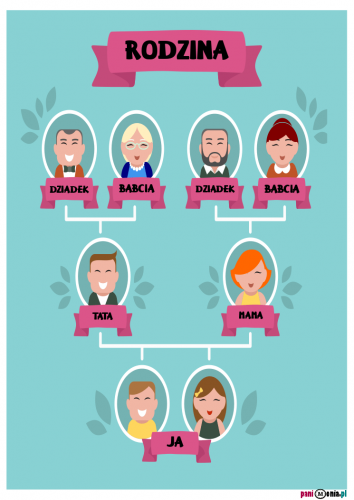 „Dokończ zdanie” – zabawa słowna.Mama i tata to moi…………..Mój brat jest dla mamy i taty…………..Dziadek i babcia to rodzice…………..Dla babci i dziadka jestem…………..Mój tata dla mojej babci jest…………..Moja mama dla mojego dziadka jest…………..Tata mojej mamy to mój…………..Mama mojej mamy to moja…………..Siostra mojego taty jest moją…………..Brat mojej mamy to mój…………..Brat mojego taty to mój…………..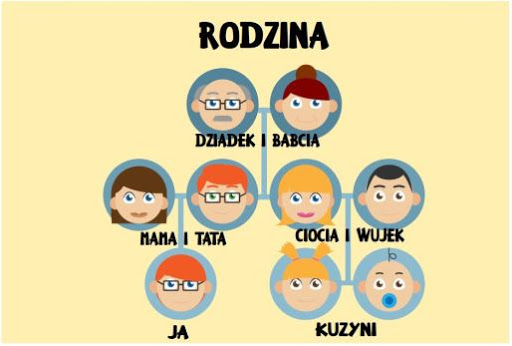 „Moje drzewo genealogiczne” – zabawa plastyczna.Dzieci otrzymują kartki, na których narysowane jest drzewo oraz kółkao średnicy ok. 5cm, na których narysują portrety członków swojej rodziny.
https://www.youtube.com/watch?v=0LcaNs688W8&feature=emb_logo&fbclid=IwAR3a4d1nXy0fYHWRFUk03vypTpN6P1p4Pi8FRyUvUfKESYVvlht6xpSd1ho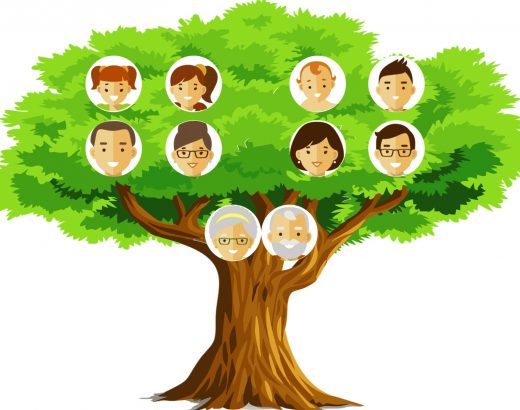 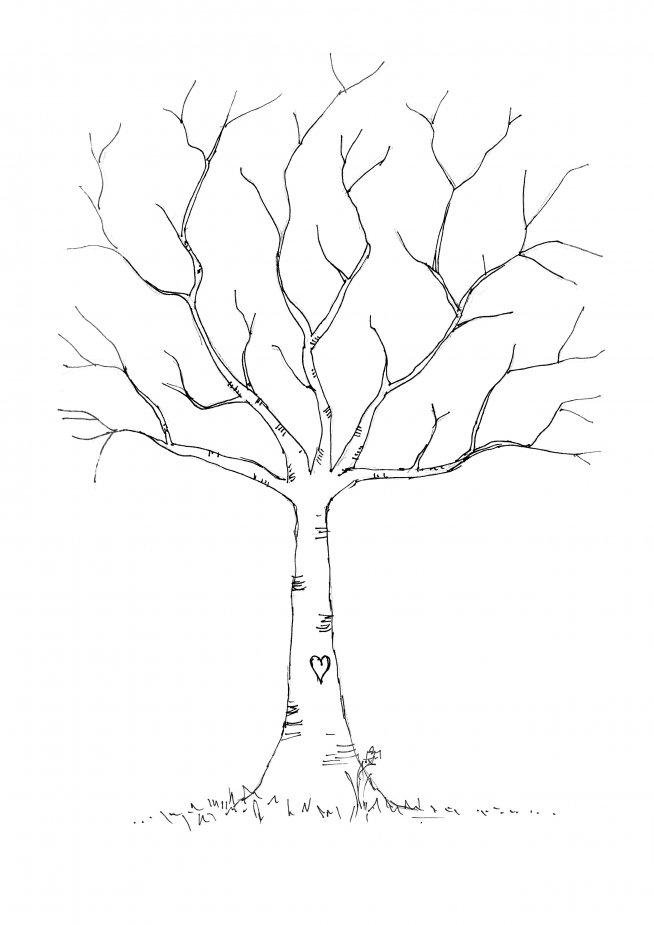 Temat 2: Rodzinne zabawy i figle muzyczno-ruchowe z Wujkiem Pawłem i Misiem Pysiem:1)Mamo, droga mamohttps://www.youtube.com/watch?v=r2uYvngyowE2) Razem zabawimy sięhttps://www.youtube.com/watch?v=G1EDTZClDA03) Na ziemi zostajehttps://www.youtube.com/watch?v=UX-L_91t5yMKarty pracy do wykonania w domu „Sześciolatek. Razem się uczymy”cz.4- karty pracy  (str. 44)
„Pięciolatek. Razem się uczymy”cz.4-karty pracy (str.40)Życzymy udanej zabawy :)